Почему работодателю выгоден, интересен и полезен Профсоюз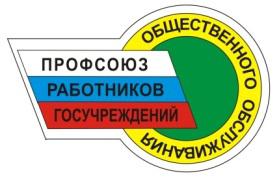 Почему работодателю выгоден, интересен и полезен Профсоюз?«За профсоюзами сохраняется одна из главных задач, может быть,
самая главная – это соблюдение прав работников, условий труда»В. В. Путин   1. Социальное партнерство, взаимодействие с трудовым коллективом через его представителя - профсоюзную организацию - является показателем дальновидности руководителя и демократизма его управления.   2. Сотрудничая с профсоюзами по различным вопросам, работодатель усиливает свои позиции в коллективе, в обществе.   3. Профсоюз формирует организованный, дисциплинированный коллектив, активную жизненную общественную позицию работников.   4. Решать острые вопросы легче и продуктивнее с Профсоюзом (представителем работников) в рамках социального партнерства, на основе закона, чем напрямую с каждым из работников.   5. При наличии Профсоюза и доброй воли к сотрудничеству стороны всегда могут уйти от социального конфликта и находить компромисс.   6. Ряд внутренних организационных вопросов работодатель может передать Профсоюзу (проведение мероприятий, разъяснение в коллективах позиции работодателя и др.).   7. Профсоюз в лице выборного органа помогает и организовывает различные коллективные мероприятия (спортивно-массовые, досуговые и др.).   8. Заключая коллективный договор с представителем работников в лице Профсоюза, работодатель защищен от необоснованных претензий со стороны работников, проверяющих органов и собственника по использованию бюджетных и собственных средств на обеспечение гарантий и льгот.   9. Грамотный, законопослушный работодатель, заботящийся об имидже учреждения, организации, собственной репутации, понимает, что Профсоюз, которому законодатель предоставил право общественного контроля за соблюдением трудового законодательства, в том числе и по охране труда, является его помощником по созданию здоровых и безопасных условий и охраны труда на предприятии.   10. Представители Профсоюза, уполномоченные (доверенные) лица по охране труда, участвуя в трудовом процессе и находясь среди работников, могут осуществлять постоянный контроль не только за соблюдением представителями работодателя (руководителями подразделений) законодательства об охране труда, состоянием охраны труда на рабочих местах, но и контроль по выполнению работниками норм и правил по охране труда. При правильной организации работы уполномоченных, работодатель (его представители), обладая информацией о недостатках в охране труда, могут своевременно принять соответствующие меры для ликвидации предпосылок, могущих привести к несчастному случаю на производстве и персональной ответственности руководителя.   11. Профсоюз поможет пройти официальное обучение по охране труда ответственным лицам учреждения, организации (руководитель, заместители руководителя, специалисты по ОТ и ТБ).   12. Профсоюз организует изучение в коллективе всех новых изменений в трудовом и социальном законодательстве.   13. Через организованный Профсоюз и с его помощью точнее и лучше реализуются социальные программы, выявляются и решаются социальные проблемы как коллектива в целом, так и каждого работника в отдельности.   14. С участием профкома в коллективе создается хороший морально-психологический климат, исключающий или снижающий возможность возникновения трудовых конфликтов, что непосредственным образом отражается на росте авторитета руководителя.   15. Высокоорганизованная профсоюзная работа во многом определяет имидж организации, учреждения, воспитывает чувство сопричастности сотрудников к общему результату, формирует корпоративный стиль.   16. Способствуя созданию профсоюзной организации, развитию и совершенствованию её работы, работодатель вносит свой вклад в укрепление общественной стабильности.© Все права защищены 2008-2018
Профсоюз работников государственных 
учреждений и общественного обслуживания 
Российской Федерации.